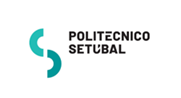 FICHA CURRICULAR PÓS-GRADUAÇÃO EM SUPERVISÃO CLÍNICA DE ENFERMAGEMNome ________________________________________________________________________Local de trabalho _______________________________________________________________Declaro sob compromisso de honra a veracidade de todas as informações e autenticidade das fotocópias.Data: ____/____/____O(A) Candidato(a): ____________________________________________A – Habilitação Académica e Profissional (Graus e Diplomas)              (até 6 pontos)A – Habilitação Académica e Profissional (Graus e Diplomas)              (até 6 pontos)Nota de Licenciatura em Enfermagem ou equivalente legal                  _______ valoresMédia Final  ≤ 12 valores (2 pontos)Média Final 13-14 valores (3 pontos)Média Final 15-16 valores (4 pontos)Média Final ≥ 17 valores (5 pontos)Formação Pós-Graduada em Enfermagem                                           Título de Enfermeiro Especialista (2 pontos) Mestrado em Enfermagem (2 pontos) Doutoramento em Enfermagem (2 pontos)Não preencha os espaços sombreadosB – Formação Permanente e Atualização Científica e Profissional    (até 3 pontos)B – Formação Permanente e Atualização Científica e Profissional    (até 3 pontos) 24 a 72  horas de formação (1 ponto) 73 a 120 horas de formação (2 pontos) Mais de 120 horas de formação (3 pontos)C - Experiência Profissional                                                                                                         (até 6 pontos)C - Experiência Profissional                                                                                                         (até 6 pontos) 2 a 5 anos (3 pontos) De 5,1 a 10 anos (5 pontos) Mais de 10 anos (6 pontos)D - Experiência Profissional em Supervisão Clinica de Enfermagem (até 4 pontos)D - Experiência Profissional em Supervisão Clinica de Enfermagem (até 4 pontos) ≤ 3 anos (3 pontos) De 3,1 a 10 anos (3,5 pontos) Mais de 10 anos (4 pontos)E – Publicações Científicas nos últimos 5 anos                                           (até 3 pontos)E – Publicações Científicas nos últimos 5 anos                                           (até 3 pontos)0,5 ponto/cada publicação indexada nas bases de dados referenciadas internacionalmente (até 1 ponto)                                                                           ______0,25 ponto/cada publicação em livro/ata de congressos internacionais ou nacionais (até 1 ponto)                                                                                                          ______0,25 ponto/cada capítulo em obra coletiva (até 1 ponto)                                      ______